Календарный план воспитательной работы на 2022-2023 уч. год Праздничные мероприятия, традиции и развлечения57План работы с педагогами на 2022-2023 уч. год58ПЛАН ПРОВЕДЕНИЯ ФИЗКУЛЬ ТУРНЫХ ДОСУГОВ59ТВОРЧЕСКИЕ СОРЕВНОВАНИЯ60Срок проведенияВозрастныеВозрастныегруппыгруппыгруппыСрок проведения1 младшая2 младшаяСредняяСредняяСтаршаяПодготовительнаяСентябрьАдаптационный периодДень здоровьяДень здоровьяДень здоровьяРазвлечение «День знаний»01.09.2021Развлечение «День знаний»01.09.2021ОктябрьАдаптационный периодРазвлечение«Золотая осень»Развлечение«Золотая осень»Развлечение«Золотая осень»Праздник«Осенины»30.10.2021Праздник «Осенины»30.10.2021НоябрьПраздник «Деньнародного единства» 03.11.2021Праздник «Деньнародного единства» 03.11.2021ДекабрьНовогодний праздникНовогодний праздникНовогодний праздникНовогодний праздникНовогодний праздникНовогодний праздникЯнварьРазвлечение «Прощание с елочкой» 12.01.2023Развлечение «Прощание с елочкой» 12.01.2023Развлечение «Прощание с елочкой» 12.01.2023Развлечение «Прощание с елочкой» 12.01.2023Развлечение «Прощание с елочкой» 12.01.2023ФевральРазвлечение«Деньзащитника Отечества»Развлечение«Деньзащитника Отечества»Спортивный досуг «Деньзащитника Отечества»Спортивный досуг «Деньзащитника Отечества»МартПраздник Мамочка милая, мама моя»Праздник Мамочка милая, мама моя»Праздник Мамочка милая, мама моя»Праздник Мамочка милая, мама моя»Праздник Мамочка милая мама моя»Праздник Мамочка милая мама моя»АпрельРазвлечение«Веснянка»Развлечение«Веснянка»Развлечение«Веснянка»Развлечение«Веснянка»Праздник ВесныПраздник ВесныМайПраздник «День Победы»Праздник «День Победы»МайПраздник «День Победы»Вып скной бал№ п/пСодержание работыСрокОтветственные11. Повышение уровня педагогической грамотности педагогов Консультации для педагогов:- «Нравственно-патриотическое воспитание дошкольников в детском саду». «Дошкольникам о юных защитниках Отечества».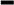 В течение годаОктябрьФевральЗаместитель заведующего2.Проведение серии открытых интерактивных мероприятийпо патриотическому воспитанию детей дошкольного возраста по блокам:- Моя малая Родина.- Моя Родина-Россия.- Москва- столица нашей Родины.- Города-герои- Культура и традиции русского народа.- Защитники Отечества.- Дошкольникам о Великой Отечественной войне.- Государственная символикаВ течение годаЗаместитель заведующего Воспитатели группЗПроведение смотров, конкурсов.- Смотр центров патриотического воспитания- Конкурс чтецов на тему «Помнит сердце, не забудет никогда»- Битва хоров (песни на патриотические темы)ФевральМайЗаместитель заведующего Воспитатели групп4Анкетирование родителей с целью ознакомления с семейным опытом патриотического воспитания.ОктябрьЗаместитель заведующего Воспитатели групп5Цикл ООД с использованием интерактивных технологийВ течение годаВоспитатели групп6Выставка рисунков«Моя любимая мамочка»«Я и моя семья»«Через тернии к звездам»«Мои любимые места Пензы»НоябрьФевраль-мартАпрель ИюньВоспитатели групп,Воспитанники, родители7Проведение тематических праздниковВ течение годаПедагоги ДОУ, музыкальный руководительМесяцГруппаГруппаГруппаТема досугаСентябрь2-я младшая группа2-я младшая группа2-я младшая группа«День здоровья»СентябрьСредняя группаСредняя группаСредняя группа«День знаний»СентябрьСтаршая группаСтаршая группаСтаршая группа«День знаний»СентябрьПодготовительная к школе группаПодготовительная к школе группаПодготовительная к школе группа«День знаний»Октябрь2-я младшая2-я младшаягруппаРазвлечение «Загадки с овощной грядки».ОктябрьСредняягруппагруппа«День здоровья»ОктябрьСтаршаягруппагруппа«День здоровья»ОктябрьПодготовительная к школе группаПодготовительная к школе группаПодготовительная к школе группа«День здоровья»Ноябрь2-я младшая2-я младшаягруппа«Дорожка здоровья»НоябрьСредняягруппагруппа«Дорожка здоровья»НоябрьСтаршаягруппагруппа«День бегуна, скакуна, прыгуна»НоябрьПодготовительная к школе группаПодготовительная к школе группаПодготовительная к школе группа«День бегуна, скакуна, прыгуна».Декабрь2-я младшая2-я младшаяппа«Хорошо зимой в саду!ДекабрьСредняягруппагруппа«Наши зимние забавы»ДекабрьСтаршаягруппагруппа«Зимние старты с Дедом Морозом!»ДекабрьПодготовительная к школе группаПодготовительная к школе группаПодготовительная к школе группа«Зимние забавы»Январь2-я младшая 2-я младшая группа«Встреча со Снеговиком»ЯнварьСредняягруппагруппа«В гостях сказки «Теремок»»ЯнварьСтаршая группаСтаршая группаСтаршая группаСпортивный праздник «Зимняя олимпиада».ЯнварьПодготовительная к школе группаПодготовительная к школе группаПодготовительная к школе группаСпортивный праздник «Зимняя олимпиада».Февраль2-я младшая группа2-я младшая группа2-я младшая группаФизкультурный досуг «Летчики, танкисты»ФевральСредняя группаСредняя группаСредняя группаФизкультурный досуг «День защитника Отечества»ФевральСтаршая группаСтаршая группаСтаршая группаФизкультурный досуг «День защитника Отечества»ФевральПодготовительная к школе группаПодготовительная к школе группаПодготовительная к школе группаФизкультурный досуг «День защитника Отечества»Март2-я младшая группа2-я младшая группа2-я младшая группа«Масленица»МартСредняя группаСредняя группаСредняя группа«Масленица»МартСтаршая группаСтаршая группаСтаршая группа«Масленица»МартПодготовительная к школе группаПодготовительная к школе группаПодготовительная к школе группа«Масленица»Апрель2-я младшая группа2-я младшая группа2-я младшая группа«Ловкие, быстрые, сильные!»АпрельСредняя группаСредняя группаСредняя группа«Добрым смехом смеются дети!»АпрельСтаршая группаСтаршая группаСтаршая группа«Добрым смехом смеются дети!»АпрельПодготовительная к школе группаПодготовительная к школе группаПодготовительная к школе группа«Добрым смехом смеются дети! »Май2-я младшая группа2-я младшая группа2-я младшая группа«Все любят цирк!»МайСредняя группаСредняя группаСредняя группаЭстафета «Дружные ребята»МайСтаршая группаСтаршая группаСтаршая группаФизкультурный досуг «Сильные, смелые, ловкие, умелые»МайПодготовительная к школе группаПодготовительная к школе группаПодготовительная к школе группаФизкультурный досуг «Сильные, смелые, ловкие, умелые»Кон сата п овеДенияМероприятия Филиала №1 МБДОУ детского сада № 7 «Ягодка» города ПензыМероприятия Филиала №1 МБДОУ детского сада № 7 «Ягодка» города ПензыКонкурс поделок из природного материала «Чудо с грядки»20.09-25.09.2022Фестиваль с чтецов, посвящённый Дню Матери «Мама»25.11.2022Конкурс творческих работ «Подарок для Деда Мороза»Декабрь 2022Конкурс поделок «Наряжаем город вместе»Декабрь 2022Конкурс построек из снегаЯнварь- февраль 2023Выставка рисунков «Мой любимый папа»Февраль 2023Выставка рисунков «Портрет любимой мамочки»Март 2023Конкурс масленичных кукол «Краса Масленица - 2023»Март 2023Конкурс декоративно-прикладного творчества «Пасхальная радость»Апрель 2023Выставка рисунков ко Дню космонавтики «Через тернии к звездам»01.04.-06.04.2023Выставка творческих работ ко Дню Победы «Сквозь годы звучит победа!»28.04.-05.05.2023Выставка рисунков «Кем я хочу стать»Май 2023